Rury spiroJednym ze sposobów na połączenie elementów wentylacji są okrągłe <b>rury spiro</b>. Aby idealnie pełniły swoją rolę, muszą być wykonane z materiałów najlepszej jakości.Standardowym przewodem łączącym poszczególne elementy systemy wentylacyjnego lub klimatyzacyjnego w budynku są rury spiro. Okrągły przekrój pozwala zachować optymalny przepływ powietrza przy zminimalizowanych stratach związanych z jego zaburzeniami. Zgodnie z normami można je wykorzystywać w instalacjach o średnim i niskim ciśnieniu pracy.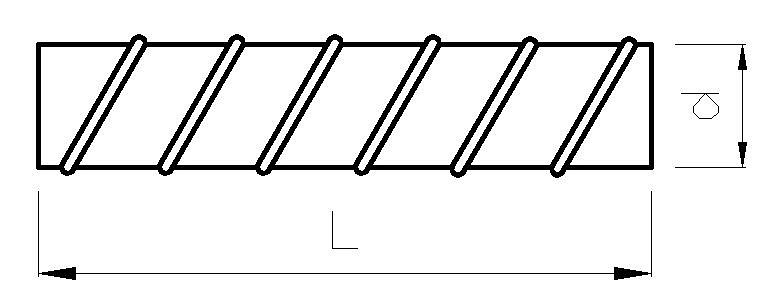 Rury spiro - zgodność z normamiZarówno materiał z jakich są wykonane, czyli blacha ocynkowana, jak i ich wymiary (zależność grubości materiału od średnicy przewodu) zostały opisane w odpowiednich normach. Należy się do nich stosować, by zagwarantować bezpieczną eksploatację całego systemu wentylacji. Do rur spiro z łatwością można dobrać odpowiednie kształtki montażowe. W razie potrzeby, istnieje oczywiście możliwość wykonania produktu z blachy o parametrach innych niż w normie lub z zupełnie innego materiału. Jednak należy to uzgodnić podczas składania zamówienia.Przede wszystkim jakośćElementy takie jak rury spiro powinny być dobierane przez fachowców. Dzięki temu uda się zachować prawidłowy przepływ powietrza, a co najważniejsze jego odpowiednią ilość. Źle zaprojektowana wentylacja lub klimatyzacja może stwarzać wiele problemów, łącznie z zagrożeniem bezpieczeństwa pracowników. Budowa systemu z alternatywnych materiałów może okazać się ryzykowna - zwłaszcza tyczy się to bardzo delikatnych rur z tworzywa sztucznego. Nie będzie bowiem możliwości utrzymania ich w należytej czystości.